FICHA DE AVALIAÇÃO DIAGNÓSTICA   ESCOLA:	  NOME: _________________________________________ N.º: ______ TURMA: _________ DATA: 	Grupo IPara cada uma das questões deste grupo, selecione a opção correta de entre as alternativas que lhe são apresentadas. Na figura estão assinaladas, num esquema, as localidades A, B, C e D ligadas por segmentos de reta que traduzem as diferentes estradas que as ligam. Para ir de A a D, quantos percursos diferentes existem?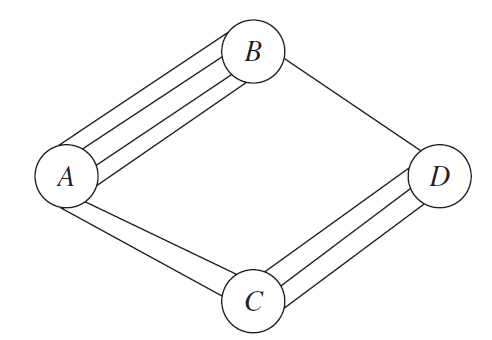 (A)	9(B)	10(C)	24(D)	25Lança-se um dado cúbico, equilibrado, com as faces numeradas de 1 a 6 e regista-se o número saído.Em qual das opções estão indicados dois acontecimentos disjuntos e não complementares?(A)	«Sair número par» e «Sair número ímpar» (B)	«Sair número primo» e «Sair número maior do que 3» (C)	«Sair múltiplo de 3» e «Sair múltiplo de 2» (D)	«Sair número maior do que 3» e «Sair número menor do que 3»Um dado cúbico, equilibrado, com as faces numeradas de 1 a 6 é lançado e regista-se o número saído na face. Qual é a probabilidade da saída do número 5 ?(A)		(C)	(B)		(D)	Lança-se duas vezes um dado, equilibrado, com a forma de um tetraedro regular, com as faces numeradas de 1 a 4 , e adicionam-se os números saídos na face que fica voltada para baixo. Qual é a probabilidade de a soma ser pelo menos 6 ?(A)		(C)	(B)		(D)	Qual é o valor de ?(A)	8	(C)	16(B)	15	(D)	20Dados dois conjuntos A e B, qual das seguintes representações não designa a «diferença entre A e B » ?(A)	A\B	(C)	(B)		(D)	Considere um polinómio , com .Qual dos seguintes inteiros não pode ser solução de  ?(A)	1	(C)	3(B)	2	(D)	4Na figura está representada uma homotetia de centro O e razão r, a correspondência que associa o ponto  ao ponto . 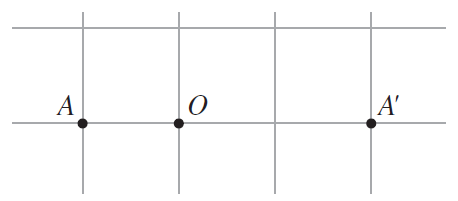 Qual é a razão da homotetia? (A)	– 2(B)	(C)	(D)	2Na figura estão representados, em referencial o.n. , partes dos gráficos das funções f e g.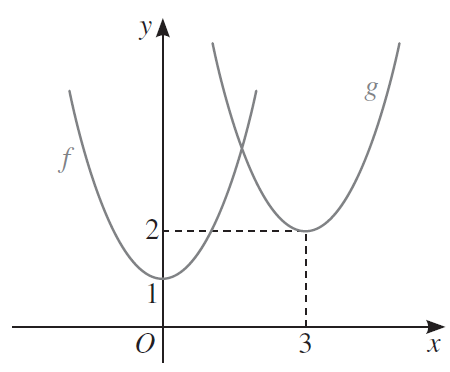 Sabe-se que:o gráfico de g é a imagem do gráfico de f pela translação de vetor .Quais são as coordenadas do vetor ?(A)	(1, 2)	(C)	(3, 1)(B)	(3, 2)	(D)	(1, 3)Considere, num referencial o.n. , a representação do gráfico de uma função real de variável real contínua num intervalo I do seu domínio.Sabe-se que: e  são três pontos do gráfico de , tais que  pertencem a I;o declive da reta AB é 3;o declive da reta CB é –2; é um extremo de .Qual das seguintes afirmações é verdadeira relativamente ao gráfico de ?(A)	Tem concavidade voltada para cima em  e  é um minimizante.(B)	Tem concavidade voltada para cima em  e  é um maximizante.(C)	Tem concavidade voltada para baixo em  e  é um minimizante.(D)	Tem concavidade voltada para baixo em  e  é um maximizante.Considere o triângulo [ABC] , retângulo em B, em que a hipotenusa mede 4,3 cm e o ângulo ACB mede 35°. Qual é a medida, em centímetros, do cateto [BC] , aproximada à décima.(A)	2,0	(C)	3,0(B)	2,5	(D)	3,5Considere um arco de circunferência com medida igual a 2 cm. Se o diâmetro da circunferência for igual a 2 cm, qual é, em radianos, a amplitude desse arco de circunferência?(A)	1	(C)	(B)	2	(D)	Sabe-se que  com . Qual é o valor de ?(A)		(C)	(B)		(D)	Sabe-se que  com .Em qual das opções está indicado o valor de ?(A)		(C)	(B)		(D)	Sabe-se que  com .Sejam  e , com , as soluções da equação. Qual é o valor de ?(A)		(C)	(B)		(D)	Seja (un) a sucessão definida por .Qual é o valor de lim un?(A)		(C)	1(B)		(D)	Seja a função real de variável real definida por .Qual é o valor de ?(A)		(C)	2(B)		(D)	– 2Seja  a função real de variável real definida por    .Sendo  contínua em IR, qual é o valor de ?(A)	– 1	(C)	1(B)	0	(D)	Seja  a função real de variável real definida por    .Qual é o valor de ?(A)	Não existe.	(C)	0(B)	– 2	(D)	1Grupo IINas questões seguintes, apresente o seu raciocínio de forma clara, indicando todos os cálculos que tiver de efetuar e as justificações necessárias.Na figura encontra-se representado o gráfico da posição, em metros, de um objeto em relação ao solo, ao longo do tempo, em segundos, quando é projetado verticalmente de baixo para cima, até atingir o solo.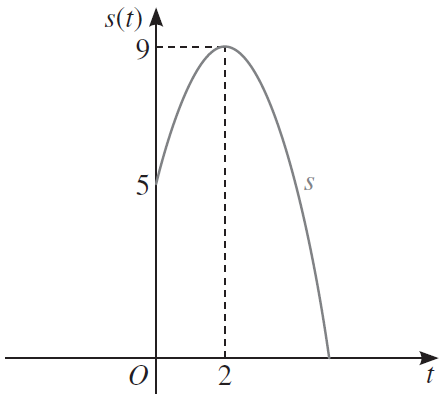 Determine a expressão da função s que traduz a altura do objeto ao longo do tempo. Determine a velocidade nos instantes  . Determine a velocidade do objeto quando toca no solo.Considere a função  definida por  .Mostre que  .Escreva a equação da reta tangente ao gráfico de  no ponto de abcissa 1.Na figura está representado, em referencial o.n. , parte do gráfico de e o trapézio [OABC].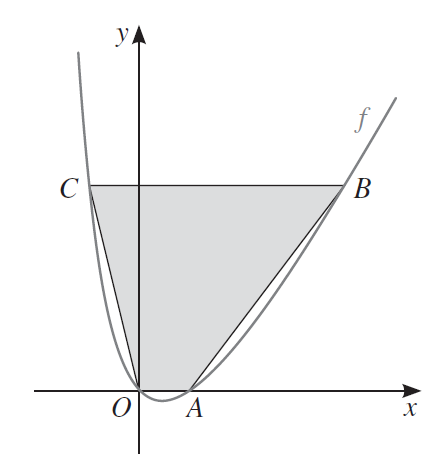 Sabe-se que:O e A são pontos de interseção do gráfico de f com o eixo ;B e C pertencem ao gráfico de f e têm ordenada igual a 2.Determine a área do trapézio [OABC].Estude quanto à monotonia e à existência de extremos relativos.Estude a função quanto à existência de assíntotas do seu gráfico.